PREPLET SPO in LUM – DIHALA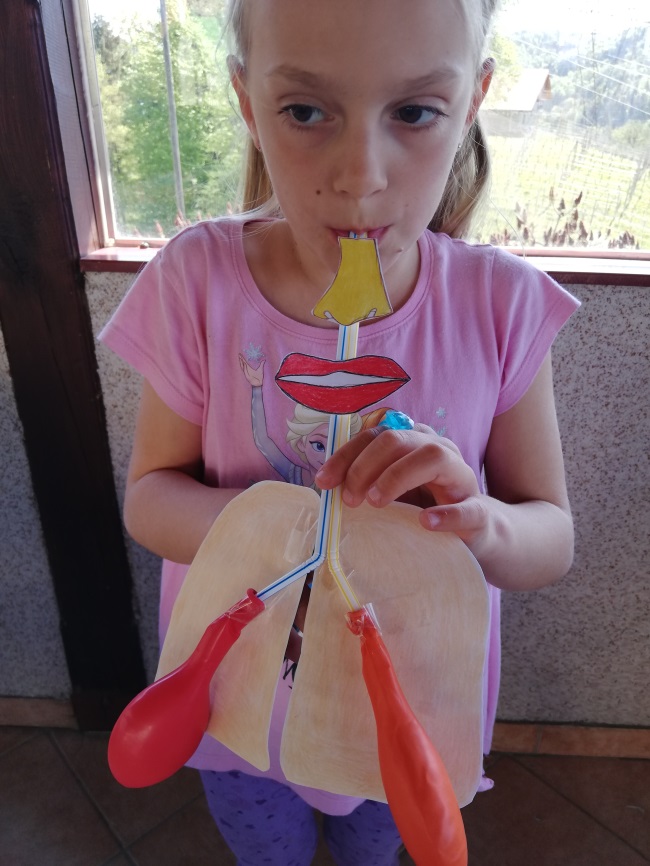 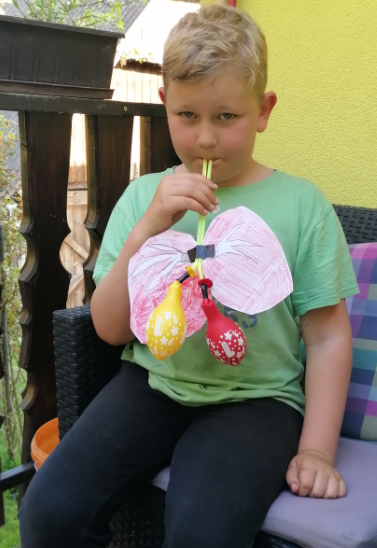 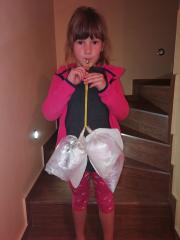 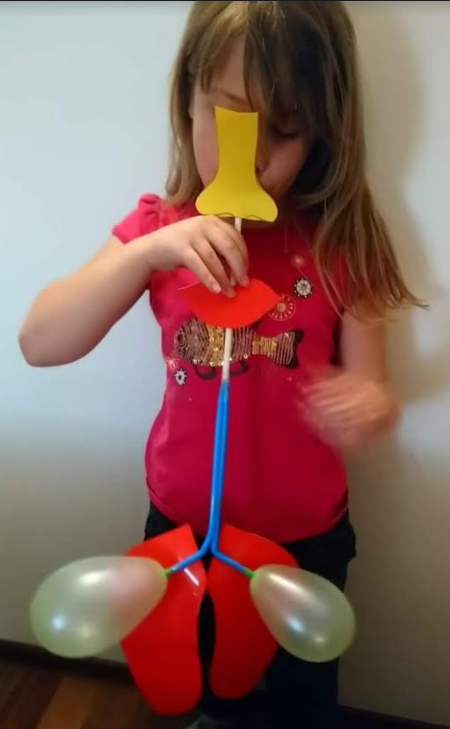 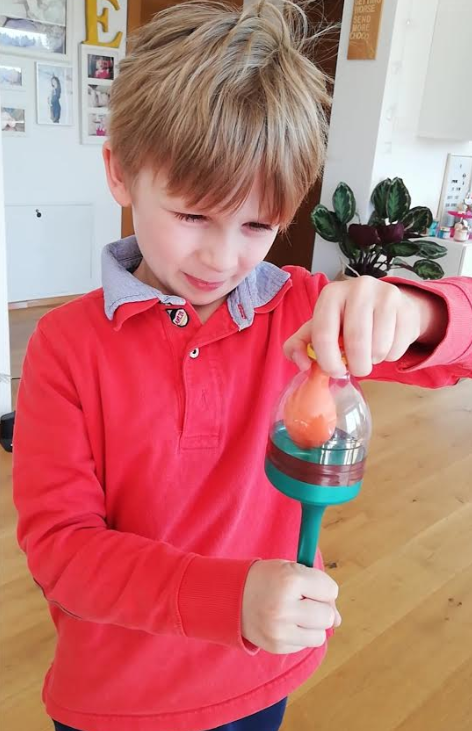 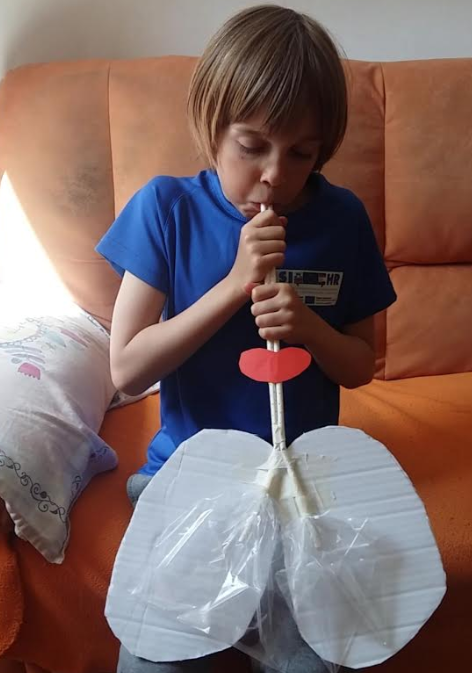 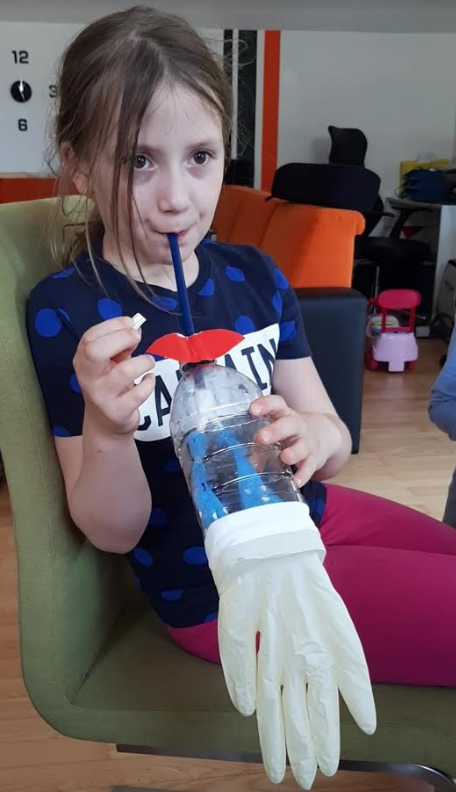 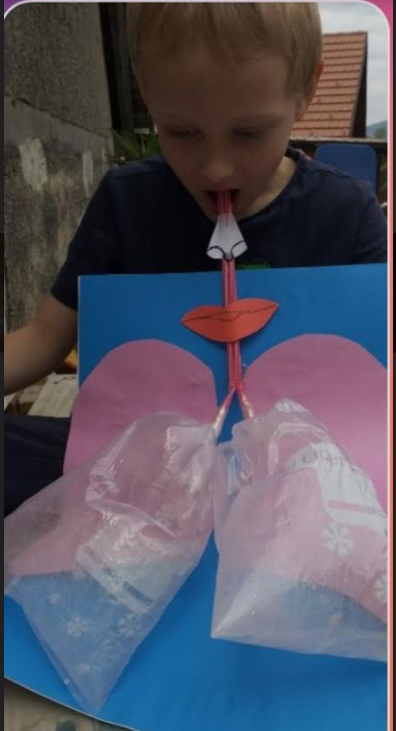 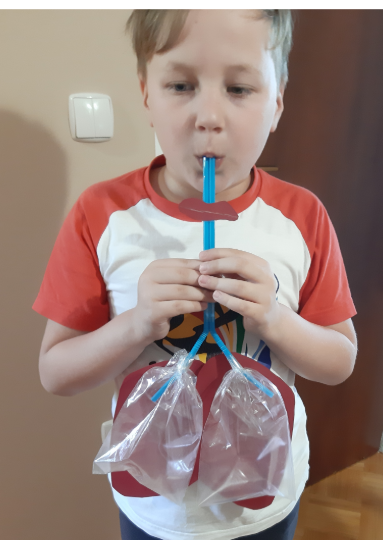 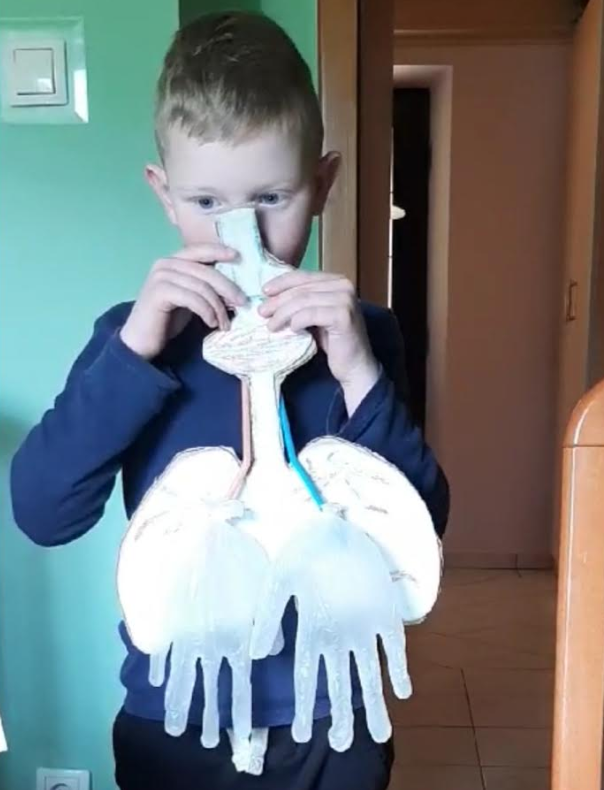 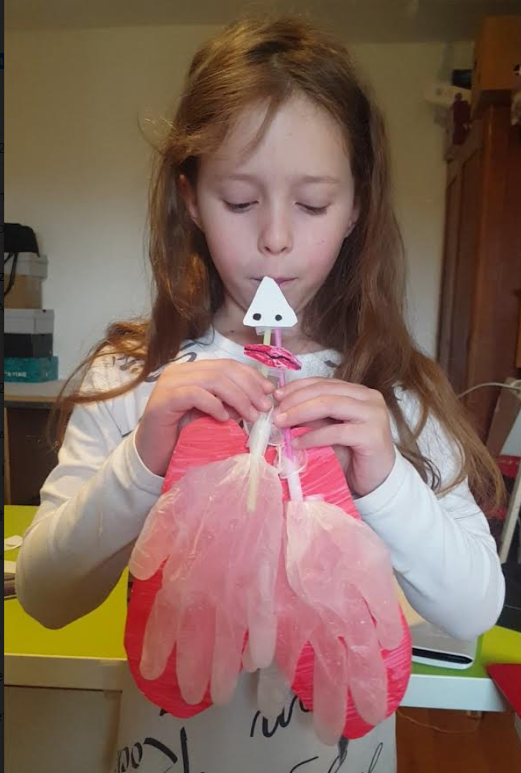 